Как привить любовь к чтению у детей 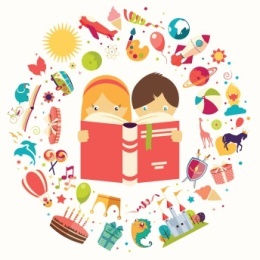 Родители многих школьников сетуют на то, что их дети не читают книги, но не надо забывать о том, что интерес к чтению начинает формироваться еще в дошкольном возрасте.Психологи утверждают: первое знакомство с книгой должно состояться как можно раньше и именно в семье. Конечно, ежедневно читать ребенку – огромный труд (нужно подбирать литературу, находить время, силы, эмоции). Но затраты, будьте уверены, окупятся.Трудно переоценить значение литературы для развития ребенка. Она способствует расширению кругозора, помогает усвоить образцы поведения, воплощенные в литературных героях, формирует начальные представления о прекрасном.Возникает вопрос, когда же начинать прививать любовь к книге, формировать интерес к чтению художественной литературы? Уже с самого раннего возраста можно читать ребёнку вслух.  Малыш ещё не понимает слов, но стихи, которые читает мама, говорят младенцу о её близости. Его успокаивает мамин голос, интонации. Уже с 10 месяцев до полутора лет у ребёнка формируется словарный запас. Ведь он активно познаёт мир всеми органами чувств. Однако, на данном этапе, не стоит читать более4 минут.Уже с двух лет ребёнок воспринимает отдельные слова и фразы как повествование, а в три года он у же не только слушатель, но и активный собеседник. Время чтения- 20 минут. Это тот максимум, который ребёнок может выдержать в этом возрасте.Наиболее удачным временем для чтения считается время перед сном. Это может стать хорошим ритуалом, помогающим ребёнку снять напряжение, накопившееся за день, расслабиться. Однако, стоит читать и в течение дня. С возрастом детям требуется всё больше информации, растёт потребность и в положительных эмоциях. Поэтому постепенно стоит увеличивать время чтения и повышать уровень сложности книг.С 5-летнего возраста начинается новая стадия в литературном развитии ребёнка. Самыми любимыми у детей становятся волшебные русские народные сказки с их чудесным вымыслом, фантастичностью, развитым сюжетным действием, полным конфликтов, препятствий, драматических ситуаций, разнообразных мотивов (коварство, чудесная помощь, противодействие злых и добрых сил и многое другое), с яркими сильными характерами героев. Русские народные сказки («Морозко», «Сивка - бурка», «Царевна - лягушка», «Сестрица Алёнушка и братец Иванушка», и другие).  Как читать? 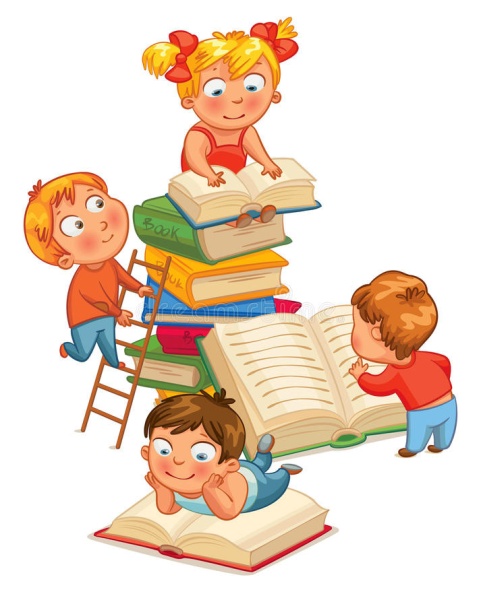 В спокойной обстановке. Уберите игрушки, которые могут отвлечь ребенка, и выключите компьютер с телевизором.Показывайте ребенку картинки, выясняйте значение трудных слов.Играйте голосом: читайте то быстрее, то медленнее, то громко, то тихо - в зависимости от содержания текста. Читая детям стихи и сказки, старайтесь передать голосом характер персонажей, а также смешную или грустную ситуацию, но не «переборщите». Излишняя драматизация мешает ребёнку воспроизводить в воображении нарисованные словами картины.Читая книгу, важно успеть остановиться до того момента, когда ребенок заскучает. Лучше читать чуть меньше, но регулярно.Обсуждайте прочитанное, пусть ребенок выберет понравившегося героя, оценит его действия, выскажет предположения о том, как дальше развернутся события, и обязательно поделитесь своими впечатлениями, выскажите свое мнение по поводу прочитанного.Для дошкольника очень важно перечитывание. Не отказывайтесь перечитать любимую книгу в 5-10-й раз. Даже взрослый человек при перечитывании художественного произведения каждый раз замечает новые смысловые нюансы, особенности. Для дошкольника перечитывание создает ситуацию комфортности. Он знает, что будет, заранее радуется поворотам сюжета и обращает внимание на отдельные слова и фразы (как правило, ежедневное чтение одних и тех же книг заканчивается в восемь лет).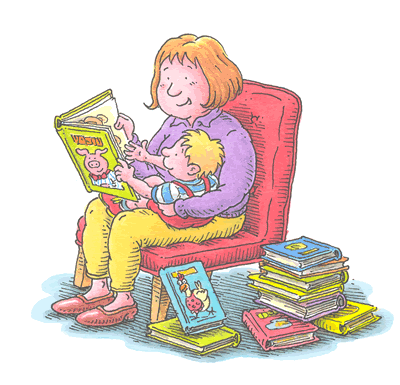  Если ребенок не хочет слушать 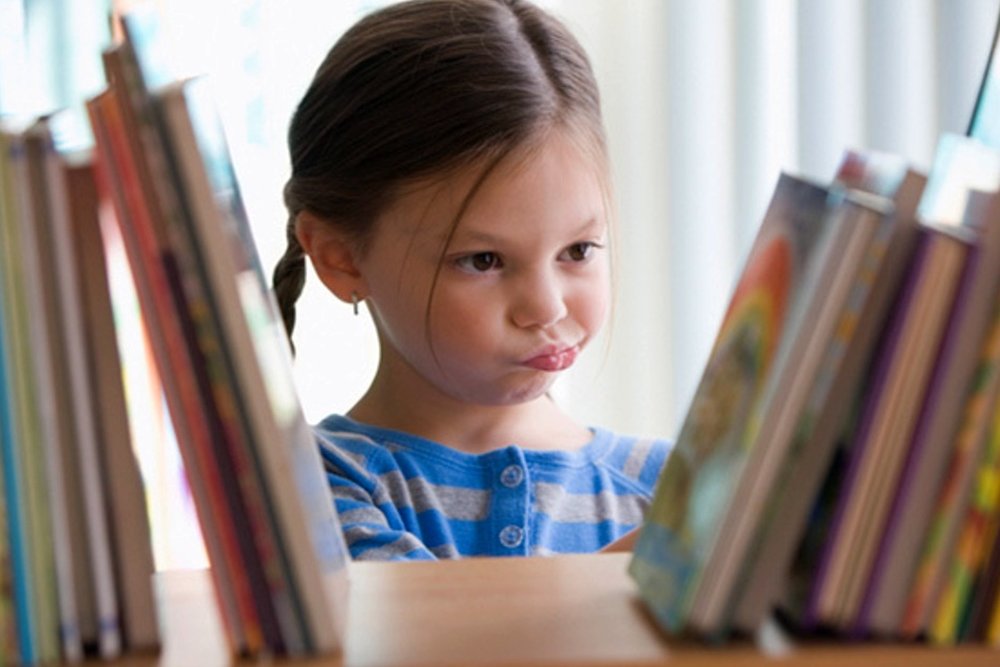 Это довольно распространенная проблема современных детей. Зачем читать скучные бумажные книжки с неподвижными картинками, когда на экране телевизора все динамично, ярко, красиво и при этом сюжет тот же самый. Другое дело, когда телевизор есть лишь на 15-20 минут в день. Естественная потребность в новой информации неизбежно привлечет внимание ребенка к книге, и он сам попросит вас почитать.Не читайте насильно. Если ребенок хочет поиграть, побегать, предоставьте ему такую возможность, а для чтения подойдет и вечернее время, и послеобеденное. Главное, чтобы ваше чтение не становилось наказанием, насилием, неприятным занятием.Дайте ребёнку понять, что чтение – это огромное удовольствие, не сравнимое ни с чем. Читайте для себя. Расскажите ребёнку, о чём книга. Дети любят подражать взрослым.Покупайте книги с хорошими иллюстрациями, развивающие книги и энциклопедии с наиболее интересной для ребёнка информацией, подарочные издания с красивыми фотографиями: космос, кошки, динозавры, страны. Не забывайте так же учитывать интересы ребенка при подборе книг.В дошкольном возрасте основной вид деятельности – игра, так поиграйте в библиотеку с ребенком дома, во время игры расскажите о правилах обращения с книгой: нельзя рисовать на страницах, перегибать книгу, вырезать картинки, использовать книги вместо кубиков и т. д., ребенок должен осознавать, что необходимо беречь книги. Отведите специальное место в комнате, где будут находиться книги ребёнка, чтобы он сам мог брать их, когда захочет. 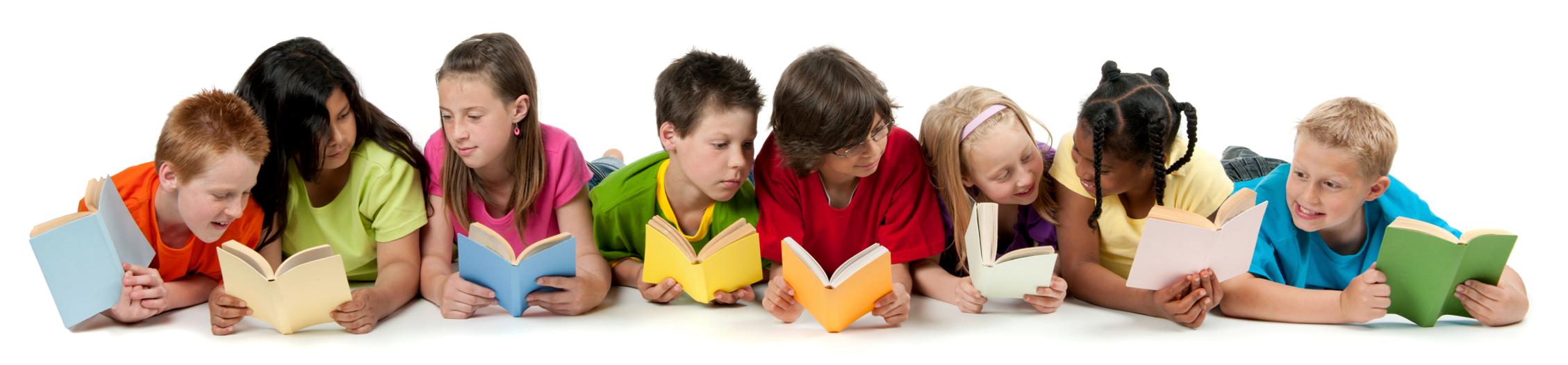 Что читать?Литература XlX века:А. С. Пушкин: «Сказка о рыбаке и рыбке», «Сказка о мертвой царевне и семи богатырях», «Сказка о царе Салтане...», пейзажная лирика (отрывки) «Зимнее утро», «Зимняя дорога» и др.С. Т, Аксаков, сказка «Аленький цветочек».В. Ф. Одоевский; сказки «Городок е табакерке», «Мороз Иванович».И. А. Крылов; басни «Квартет», «Мартышка и очки», «Стрекоза и муравей» и др.В. И. Даль: сказки «Девочка Снегурочка», «Старик-годовик», «Привередница».П. П. Ершов; сказка «Конек-горбунок»В. М. Гаршин: сказка «Лягушка-путешественница».Д, Н. Мамин-Сибиряк: сборник «Аленушкины сказки», «Серая шейка».Л. Н. Толстой: рассказы и сказки «Косточка», «Птичка», «Акула», «Прыжок», «Филиппок»,«Липунюшка», «Лев и собачка», «Лгун», «Как гуси Рим спасли», «Три калача и одна Баранка».К. Д. Ушинский: рассказы и сказки «Слепая лошадь», «Как рубашка в поле выросла», «Проказы старухи зимы», «Четыре желания».Стихи А.А. Фета, Ф.И. Тютчева, Н.А. Некрасова, И.3 Сурикова, М.Ю. Лермонтова, преимущественно пейзажная лирика, особенно та, что нравится лично вам,Литература XX столетия:Стихи классиков детской литературы С. Я. Маршака, К. И. Чуковского, А. Л. Барто, С. В. Михалкова. Удивительно светлые, добрые стихи Е. Благининой, 3. Александровой, Н. Саконской, Е. Серовой.Игровая поэзия — это стихи Д. Хармса («Врун», «Миллион»), Ю.Д. Владимирова («Ниночкины покупки»), А.И. Введенского («Лошадка»), Б. Заходера («Кит и кот»), Э. Успенского («Пластилиновая ворона». «Память»), Г. Сапгира («Принцесса и людоед»), А. Усачева («Звукарик»), Тима Собакина и др.Прозаических произведений XX века для дошкольников огромное количество. Вот только некоторые из них:М. Горький: сказки «Воробьишко», «Про Иванушку-дурачка», «Самовар». Л. Пантелеев: сказки «Фенька», «Две лягушки», рассказы «Трус», «Честное слово», «Про Белочку и Тамарочку», «Как девочка поросенка говорить учила», «Буква –Ты».М. М. Зощенко: циклы рассказов «Умные животные», «Хитрые и умные», «Смешные истории», «Леля и Минька». Наиболее популярны юмористические рассказы «Галоши и мороженое», «Великие путешественники» {из цикла «Лёля и Минька»).К. Г. Паустовский: сказки: «Растрепанный воробей», «Теплый хлеб», рассказы «Корзина с еловыми шишками», «Барсучий нос», «Заячьи лапы», «Кот-ворюга». В.А. Осеева: рассказы и сказки «Добрая хозяюшка», «Кто всех глупее?», «Плохо», «До первого дождя», «Печенье», «Волшебное слово», «Девочка с куклой» и др.Е. Д. Пермяк: рассказы «Пичугин мост», «Смородинка», «Чужая калитка», «Как Маша стала большой» и др.В.Ю. Драгунский: рассказы: «Он живой и светится», «Друг детства», «Что я люблю», «Англичанин Павля», «3аколдованная буква» (сборник «Денискины рассказы»).Н.Н. Носов: рассказы «Фантазеры», «Телефон», «Мишкина каша», «Живая шляпа», «Ступеньки», «3аплатка», «Милиционер», «На горке», сказка «Бобик в гостях у Барбоса».В. Бианки: сказки «Лис и мышонок», «Мышонок Пик», «Сова», «Чей нос лучше», «Первая охота», «Лесные домишки», «Теремок».Е. Чарушин: рассказы «Медвежата», «Олешки», «Томкины сны», цикл рассказов «Никитка и его друзья», «Про зверей», «Про охоту», «Про меня самогоВ чтении дошкольников одно из главных мест принадлежит сказке. А. Толстой: «Приключения Буратино, или Золотой ключик».А. Волков: «Волшебник Изумрудного города».Т. Александрова: "Кузька, а новом доме», «Кузька в лесу», «Кузька у Бабы-яги», «Сундучок с книжками» (восемь сказок для самых маленьких).Б.Заходер: «Серая звездочка», «Русачок», «Отшельник и роза», «История гусеницы», «Почему рыбы молчат», «Ма-Тари-Кари».В. Катаев: «Цветик – семицветик». «Дудочка и кувшинчик».Г, Остер: «38 попугаев», «Котенок по имени Гав», «Попался, который кусался».Э. Успенский: «Вниз по волшебной реке», «Крокодил Гена и его друзья», «Дядя Федор, пес и кот».М. Пляцковский: «Облако в корыте», «Хитрый ответ», «На что похож гриб», «Длинная шея», «Эй, ты!», «Лечебный фотоаппарат», «Кролик, который никого не боялся», «Шишки».С. Прокофьева: «Приключения желтого чемоданчика». «Пока бьют часы», «Лоскутик, и облачко», «Ученик волшебника», «Часы с кукушкой».С. Козлов: «Трям! Здравствуйте!», «Я на солнышке лежу», «Ежик в тумане».Г. Цыферов. «Паровозик из Ромашково».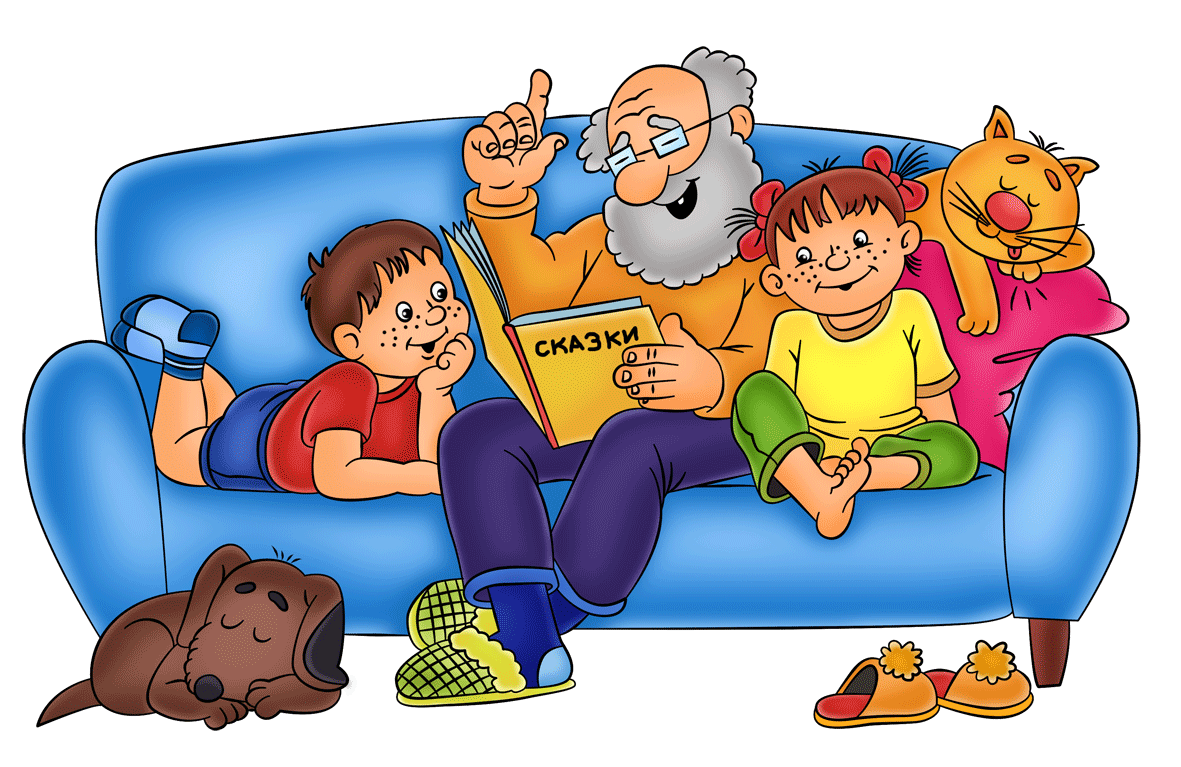  С детства прививайте ребенку любовь к чтению.  Пусть она проявляется у него как естественная необходимость, как потребность в пище и сне. Если же этого в семье нет, то еще не поздно начать, хотя для этого потребуется немало сил и терпения. Важно, чтобы подрастающий человек с помощью взрослых и мудрой книги научился отличать плохое от хорошего, понимать истинные и ложные ценности. И самое главное – помнить, что ребенок сам по себе не получит всей той полноты общения с книгой, если не будет рядом родителей